    جامعة الزقازيق                                              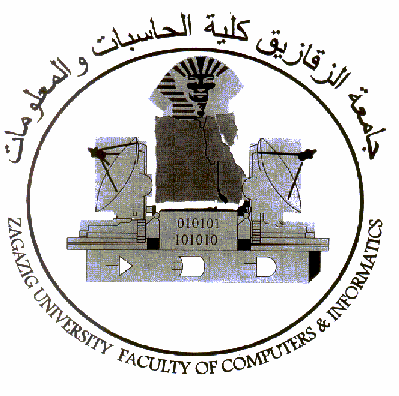 كلية الحاسبات والمعلومات         الجدول الدراسي للدراسات العليا للفصل الدراسي الاول للعام الجامعى  2021/  2022 (الماجستير المهنى فى الحاسبات والمعلومات تخصص نظم المعلومات الجغرافية والاستشعار عن بعد)الفرقة الثانية                                               المدير التنفيذى للبرامج المهنية                                                                                                                                                           القائم بعمل عميد الكلية                                                 د/ أسماء حنفى على غنيمى                                                                                                                                                                                                       أ.د / أمل فاروق عبد الجواداليـــــوم المادة باللغة العربيةSubjects Englishاسم  الدكتور القائم بالتدريسالتوقيتالسبتالمشروعProjectGIS620د / منال سميرشلبى متولى3-5:15السبتبرمجة نظم المعلومات الجغرافيةGIS ProgrammingGIS608د/ نبيل مصطفى عبد العزيز5:15-7:30الخميسنظم المعلومات الجغرافية السحابيةCloud gisGIS617أ.د/ إيهاب رشدى محمد3-5:15